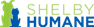 Shelby Humane381 McDow RoadColumbiana, AL 35051(205) 669-3916OUTCOME REPORTApril 2023SUMMARYADOPTEDTRANSFERREDRETURN TO OWNEREUTHANIZEDDIED IN CAREWILD RELEASESHELTER PETS STERILIZED AFTER ARRIVALCOMMUNITY PETS VACCINATED/MICROCHIPPED AT CLINICCOMMUNITY PETS SPAYED/NEUTERED AT CLINICOUTCOME TOTAL ANIMALS0 (0 Cats & 0 Dogs)Shelter Pets 0 (0 Cats & 0 Dogs)Community Pets 0 (0 Cats & 0 Dogs)ADOPTED128 (40 Cats & 88 Dogs)Shelter Adoption 121 (39 Cats & 82 Dogs)Special Adoption 6 (1 Cat & 5 Dogs)Special Event 1 (1 Dog)TRANSFERRED60 (60 Dogs)Non-Specific Rescue 1 (1 Dog)Transfer Partner 59 (59 Dogs)RETURN TO OWNER19 (19 Dogs)STOLEN/LOST0 EUTHANIZED47 (4 Cats & 43 Dogs)Behavior/Can’t Rehab or Manage 32 (32 Dogs)Bite/Exposure Case 2 (2 Dogs)Medical/Unhealthy/Untreatable 13 (4 Cats & 9 Dogs) DIED IN CARE9 (7 Cats & 2 Dogs)Died in Foster 3 (3 Cats)Died in Shelter 1 (1 Dog)Unknown 5 (4 Cats & 1 Dog)WILD RELEASE11 (11 Cats)Return to Field 11 (11 Cats)SHELTER PETS STERILIZED AFTER ARRIVAL0 (0 Cats & 0 Dogs)COMMUNITY PETS VACCINATED/MICROCHIPPED 597 (169 Cats & 428 Dogs)COMMUNITY PETS SPAYED/NEUTERED138 (70 Cats & 68 Dogs)Spay Neuter – Full Pay 70 (28 Cats & 42 Dogs)Spay Neuter – Subsidy 52 (26 Cats & 26 Dogs)Spay Neuter TNR  16 (16 Cats)Outcome DateAnimal IDSpeciesOutcome TypeOutcome Sub-Type04/01/2023SHAL-A-34827CatAdoptionShelter Adoption04/01/2023SHAL-A-34823CatAdoptionShelter Adoption04/01/2023SHAL-A-34646CatAdoptionShelter Adoption04/01/2023SHAL-A-34835CatAdoptionShelter Adoption04/06/2023SHAL-A-34816CatAdoptionShelter Adoption04/06/2023SHAL-A-34822CatAdoptionShelter Adoption04/05/2023SHAL-A-33835CatAdoptionShelter Adoption04/05/2023SHAL-A-34817CatAdoptionShelter Adoption04/05/2023SHAL-A-34609CatAdoptionShelter Adoption04/05/2023SHAL-A-33770CatAdoptionShelter Adoption04/14/2023SHAL-A-20824CatAdoptionShelter Adoption04/14/2023SHAL-A-35347CatAdoptionShelter Adoption04/14/2023SHAL-A-35346CatAdoptionShelter Adoption04/14/2023SHAL-A-35482CatAdoptionShelter Adoption04/14/2023SHAL-A-35396CatAdoptionShelter Adoption04/13/2023SHAL-A-35464CatAdoptionShelter Adoption04/08/2023SHAL-A-34615CatAdoptionShelter Adoption04/29/2023SHAL-A-35737CatAdoptionShelter Adoption04/29/2023SHAL-A-33809CatAdoptionShelter Adoption04/29/2023SHAL-A-34597CatAdoptionShelter Adoption04/12/2023SHAL-A-34238CatAdoptionShelter Adoption04/12/2023SHAL-A-34608CatAdoptionShelter Adoption04/12/2023SHAL-A-35253CatAdoptionShelter Adoption04/12/2023SHAL-A-34327CatAdoptionShelter Adoption04/12/2023SHAL-A-34328CatAdoptionShelter Adoption04/12/2023SHAL-A-34820CatAdoptionShelter Adoption04/26/2023SHAL-A-34241CatAdoptionShelter Adoption04/26/2023SHAL-A-35561CatAdoptionShelter Adoption04/26/2023SHAL-A-35443CatAdoptionShelter Adoption04/26/2023SHAL-A-34243CatAdoptionShelter Adoption04/26/2023SHAL-A-35356CatAdoptionShelter Adoption04/26/2023SHAL-A-35543CatAdoptionShelter Adoption04/19/2023SHAL-A-33743CatAdoptionShelter Adoption04/19/2023SHAL-A-35195CatAdoptionShelter Adoption04/19/2023SHAL-A-33502CatAdoptionShelter Adoption04/19/2023SHAL-A-35560CatAdoptionShelter Adoption04/19/2023SHAL-A-34644CatAdoptionShelter Adoption04/19/2023SHAL-A-34724CatAdoptionShelter Adoption04/27/2023SHAL-A-35649CatAdoptionShelter Adoption04/01/2023SHAL-A-34148DogAdoptionShelter Adoption04/01/2023SHAL-A-34538DogAdoptionShelter Adoption04/01/2023SHAL-A-32580DogAdoptionShelter Adoption04/01/2023SHAL-A-34921DogAdoptionShelter Adoption04/01/2023SHAL-A-34160DogAdoptionShelter Adoption04/01/2023SHAL-A-33158DogAdoptionShelter Adoption04/02/2023SHAL-A-30897DogAdoptionShelter Adoption04/02/2023SHAL-A-34297DogAdoptionShelter Adoption04/02/2023SHAL-A-32150DogAdoptionShelter Adoption04/10/2023SHAL-A-34592DogAdoptionShelter Adoption04/09/2023SHAL-A-31027DogAdoptionShelter Adoption04/05/2023SHAL-A-34632DogAdoptionShelter Adoption04/05/2023SHAL-A-34729DogAdoptionShelter Adoption04/05/2023SHAL-A-35054DogAdoptionShelter Adoption04/05/2023SHAL-A-34642DogAdoptionShelter Adoption04/05/2023SHAL-A-35078DogAdoptionShelter Adoption04/05/2023SHAL-A-33088DogAdoptionShelter Adoption04/05/2023SHAL-A-34621DogAdoptionShelter Adoption04/14/2023SHAL-A-34532DogAdoptionShelter Adoption04/14/2023SHAL-A-34421DogAdoptionShelter Adoption04/14/2023SHAL-A-35055DogAdoptionShelter Adoption04/04/2023SHAL-A-34517DogAdoptionShelter Adoption04/04/2023SHAL-A-33777DogAdoptionShelter Adoption04/04/2023SHAL-A-35232DogAdoptionShelter Adoption04/04/2023SHAL-A-21270DogAdoptionShelter Adoption04/07/2023SHAL-A-35327DogAdoptionShelter Adoption04/07/2023SHAL-A-35361DogAdoptionShelter Adoption04/13/2023SHAL-A-25229DogAdoptionShelter Adoption04/13/2023SHAL-A-35486DogAdoptionShelter Adoption04/25/2023SHAL-A-33736DogAdoptionShelter Adoption04/25/2023SHAL-A-35265DogAdoptionShelter Adoption04/25/2023SHAL-A-35670DogAdoptionShelter Adoption04/25/2023SHAL-A-34521DogAdoptionShelter Adoption04/25/2023SHAL-A-35411DogAdoptionShelter Adoption04/25/2023SHAL-A-34732DogAdoptionShelter Adoption04/08/2023SHAL-A-32110DogAdoptionShelter Adoption04/22/2023SHAL-A-35580DogAdoptionShelter Adoption04/22/2023SHAL-A-34102DogAdoptionShelter Adoption04/22/2023SHAL-A-34492DogAdoptionShelter Adoption04/22/2023SHAL-A-33049DogAdoptionShelter Adoption04/22/2023SHAL-A-34591DogAdoptionShelter Adoption04/22/2023SHAL-A-35077DogAdoptionShelter Adoption04/22/2023SHAL-A-34527DogAdoptionShelter Adoption04/22/2023SHAL-A-35282DogAdoptionShelter Adoption04/11/2023SHAL-A-35053DogAdoptionShelter Adoption04/11/2023SHAL-A-35412DogAdoptionShelter Adoption04/24/2023SHAL-A-35593DogAdoptionShelter Adoption04/29/2023SHAL-A-35087DogAdoptionShelter Adoption04/29/2023SHAL-A-32948DogAdoptionShelter Adoption04/12/2023SHAL-A-35002DogAdoptionShelter Adoption04/12/2023SHAL-A-34999DogAdoptionShelter Adoption04/12/2023SHAL-A-34654DogAdoptionShelter Adoption04/18/2023SHAL-A-35413DogAdoptionShelter Adoption04/18/2023SHAL-A-34592DogAdoptionShelter Adoption04/18/2023SHAL-A-25191DogAdoptionShelter Adoption04/18/2023SHAL-A-33234DogAdoptionShelter Adoption04/18/2023SHAL-A-35444DogAdoptionShelter Adoption04/26/2023SHAL-A-35385DogAdoptionShelter Adoption04/26/2023SHAL-A-35576DogAdoptionShelter Adoption04/26/2023SHAL-A-35433DogAdoptionShelter Adoption04/26/2023SHAL-A-35622DogAdoptionShelter Adoption04/26/2023SHAL-A-32874DogAdoptionShelter Adoption04/26/2023SHAL-A-35369DogAdoptionShelter Adoption04/26/2023SHAL-A-35532DogAdoptionShelter Adoption04/19/2023SHAL-A-34252DogAdoptionShelter Adoption04/19/2023SHAL-A-34406DogAdoptionShelter Adoption04/19/2023SHAL-A-34398DogAdoptionShelter Adoption04/19/2023SHAL-A-34508DogAdoptionShelter Adoption04/19/2023SHAL-A-34425DogAdoptionShelter Adoption04/19/2023SHAL-A-35381DogAdoptionShelter Adoption04/19/2023SHAL-A-33796DogAdoptionShelter Adoption04/27/2023SHAL-A-34522DogAdoptionShelter Adoption04/27/2023SHAL-A-35600DogAdoptionShelter Adoption04/27/2023SHAL-A-15498DogAdoptionShelter Adoption04/27/2023SHAL-A-35084DogAdoptionShelter Adoption04/27/2023SHAL-A-35590DogAdoptionShelter Adoption04/27/2023SHAL-A-35011DogAdoptionShelter Adoption04/15/2023SHAL-A-35071DogAdoptionShelter Adoption04/15/2023SHAL-A-34656DogAdoptionShelter Adoption04/15/2023SHAL-A-34535DogAdoptionShelter Adoption04/15/2023SHAL-A-34146DogAdoptionShelter Adoption04/21/2023SHAL-A-34970DogAdoptionShelter Adoption04/26/2023SHAL-A-34242CatAdoptionSpecial Adoption04/11/2023SHAL-A-32047DogAdoptionSpecial Adoption04/29/2023SHAL-A-34970DogAdoptionSpecial Adoption04/12/2023SHAL-A-34843DogAdoptionSpecial Adoption04/12/2023SHAL-A-35068DogAdoptionSpecial Adoption04/26/2023SHAL-A-35530DogAdoptionSpecial Adoption04/15/2023SHAL-A-34423DogAdoptionSpecial EventOutcome DateAnimal IDSpeciesOutcome TypeOutcome Sub-Type04/25/2023SHAL-A-34693DogTransfer OutNon Specific Rescue04/10/2023SHAL-A-34111DogTransfer OutTransfer Partner04/10/2023SHAL-A-34405DogTransfer OutTransfer Partner04/10/2023SHAL-A-34410DogTransfer OutTransfer Partner04/10/2023SHAL-A-34107DogTransfer OutTransfer Partner04/10/2023SHAL-A-35094DogTransfer OutTransfer Partner04/10/2023SHAL-A-35097DogTransfer OutTransfer Partner04/10/2023SHAL-A-35098DogTransfer OutTransfer Partner04/10/2023SHAL-A-35091DogTransfer OutTransfer Partner04/10/2023SHAL-A-34194DogTransfer OutTransfer Partner04/10/2023SHAL-A-34195DogTransfer OutTransfer Partner04/10/2023SHAL-A-34196DogTransfer OutTransfer Partner04/10/2023SHAL-A-34197DogTransfer OutTransfer Partner04/10/2023SHAL-A-34199DogTransfer OutTransfer Partner04/10/2023SHAL-A-34516DogTransfer OutTransfer Partner04/10/2023SHAL-A-34515DogTransfer OutTransfer Partner04/14/2023SHAL-A-34331DogTransfer OutTransfer Partner04/03/2023SHAL-A-34755DogTransfer OutTransfer Partner04/03/2023SHAL-A-34838DogTransfer OutTransfer Partner04/03/2023SHAL-A-34839DogTransfer OutTransfer Partner04/03/2023SHAL-A-34841DogTransfer OutTransfer Partner04/03/2023SHAL-A-34842DogTransfer OutTransfer Partner04/03/2023SHAL-A-34847DogTransfer OutTransfer Partner04/03/2023SHAL-A-34848DogTransfer OutTransfer Partner04/03/2023SHAL-A-35010DogTransfer OutTransfer Partner04/03/2023SHAL-A-34840DogTransfer OutTransfer Partner04/03/2023SHAL-A-34753DogTransfer OutTransfer Partner04/03/2023SHAL-A-34748DogTransfer OutTransfer Partner04/03/2023SHAL-A-34752DogTransfer OutTransfer Partner04/03/2023SHAL-A-34745DogTransfer OutTransfer Partner04/03/2023SHAL-A-34880DogTransfer OutTransfer Partner04/03/2023SHAL-A-34884DogTransfer OutTransfer Partner04/03/2023SHAL-A-34883DogTransfer OutTransfer Partner04/03/2023SHAL-A-34879DogTransfer OutTransfer Partner04/03/2023SHAL-A-34878DogTransfer OutTransfer Partner04/03/2023SHAL-A-34881DogTransfer OutTransfer Partner04/03/2023SHAL-A-34882DogTransfer OutTransfer Partner04/03/2023SHAL-A-34749DogTransfer OutTransfer Partner04/03/2023SHAL-A-34746DogTransfer OutTransfer Partner04/03/2023SHAL-A-34751DogTransfer OutTransfer Partner04/03/2023SHAL-A-34750DogTransfer OutTransfer Partner04/03/2023SHAL-A-34747DogTransfer OutTransfer Partner04/03/2023SHAL-A-34074DogTransfer OutTransfer Partner04/17/2023SHAL-A-34695DogTransfer OutTransfer Partner04/17/2023SHAL-A-34696DogTransfer OutTransfer Partner04/17/2023SHAL-A-34697DogTransfer OutTransfer Partner04/17/2023SHAL-A-34698DogTransfer OutTransfer Partner04/17/2023SHAL-A-34699DogTransfer OutTransfer Partner04/17/2023SHAL-A-34700DogTransfer OutTransfer Partner04/17/2023SHAL-A-34694DogTransfer OutTransfer Partner04/17/2023SHAL-A-33018DogTransfer OutTransfer Partner04/17/2023SHAL-A-34383DogTransfer OutTransfer Partner04/17/2023SHAL-A-34404DogTransfer OutTransfer Partner04/17/2023SHAL-A-34408DogTransfer OutTransfer Partner04/17/2023SHAL-A-34411DogTransfer OutTransfer Partner04/17/2023SHAL-A-34413DogTransfer OutTransfer Partner04/17/2023SHAL-A-34499DogTransfer OutTransfer Partner04/17/2023SHAL-A-34588DogTransfer OutTransfer Partner04/17/2023SHAL-A-35562DogTransfer OutTransfer Partner04/17/2023SHAL-A-35264DogTransfer OutTransfer PartnerOutcome DateAnimal IDSpeciesOutcome TypeOutcome Sub-Type04/06/2023SHAL-A-4355DogReturn to Owner/GuardianRedemption / Returned to Owner04/07/2023SHAL-A-30678DogReturn to Owner/GuardianRedemption / Returned to Owner04/07/2023SHAL-A-35345DogReturn to Owner/GuardianRedemption / Returned to Owner04/28/2023SHAL-A-33634DogReturn to Owner/GuardianRedemption / Returned to Owner04/25/2023SHAL-A-21874DogReturn to Owner/GuardianRedemption / Returned to Owner04/25/2023SHAL-A-35705DogReturn to Owner/GuardianRedemption / Returned to Owner04/25/2023SHAL-A-35706DogReturn to Owner/GuardianRedemption / Returned to Owner04/08/2023SHAL-A-35420DogReturn to Owner/GuardianRedemption / Returned to Owner04/08/2023SHAL-A-35330DogReturn to Owner/GuardianRedemption / Returned to Owner04/11/2023SHAL-A-35446DogReturn to Owner/GuardianRedemption / Returned to Owner04/24/2023SHAL-A-35680DogReturn to Owner/GuardianRedemption / Returned to Owner04/17/2023SHAL-A-35551DogReturn to Owner/GuardianRedemption / Returned to Owner04/17/2023SHAL-A-35533DogReturn to Owner/GuardianRedemption / Returned to Owner04/26/2023SHAL-A-35470DogReturn to Owner/GuardianRedemption / Returned to Owner04/27/2023SHAL-A-35739DogReturn to Owner/GuardianRedemption / Returned to Owner04/15/2023SHAL-A-35448DogReturn to Owner/GuardianRedemption / Returned to Owner04/15/2023SHAL-A-35447DogReturn to Owner/GuardianRedemption / Returned to Owner04/15/2023SHAL-A-33387DogReturn to Owner/GuardianRedemption / Returned to Owner04/21/2023SHAL-A-35445DogReturn to Owner/GuardianRedemption / Returned to OwnerOutcome DateAnimal IDSpeciesOutcome TypeOutcome Sub-Type04/13/2023SHAL-A-34127DogEuthanasiaBehavior/Can't Rehab or Manage04/13/2023SHAL-A-34150DogEuthanasiaBehavior/Can't Rehab or Manage04/13/2023SHAL-A-34154DogEuthanasiaBehavior/Can't Rehab or Manage04/13/2023SHAL-A-13260DogEuthanasiaBehavior/Can't Rehab or Manage04/13/2023SHAL-A-34125DogEuthanasiaBehavior/Can't Rehab or Manage04/13/2023SHAL-A-32357DogEuthanasiaBehavior/Can't Rehab or Manage04/13/2023SHAL-A-34507DogEuthanasiaBehavior/Can't Rehab or Manage04/13/2023SHAL-A-33940DogEuthanasiaBehavior/Can't Rehab or Manage04/11/2023SHAL-A-35382DogEuthanasiaBehavior/Can't Rehab or Manage04/11/2023SHAL-A-33237DogEuthanasiaBehavior/Can't Rehab or Manage04/11/2023SHAL-A-32358DogEuthanasiaBehavior/Can't Rehab or Manage04/11/2023SHAL-A-33685DogEuthanasiaBehavior/Can't Rehab or Manage04/11/2023SHAL-A-26388DogEuthanasiaBehavior/Can't Rehab or Manage04/11/2023SHAL-A-32389DogEuthanasiaBehavior/Can't Rehab or Manage04/11/2023SHAL-A-34645DogEuthanasiaBehavior/Can't Rehab or Manage04/11/2023SHAL-A-32071DogEuthanasiaBehavior/Can't Rehab or Manage04/19/2023SHAL-A-32390DogEuthanasiaBehavior/Can't Rehab or Manage04/19/2023SHAL-A-31661DogEuthanasiaBehavior/Can't Rehab or Manage04/19/2023SHAL-A-30887DogEuthanasiaBehavior/Can't Rehab or Manage04/19/2023SHAL-A-28899DogEuthanasiaBehavior/Can't Rehab or Manage04/20/2023SHAL-A-35601DogEuthanasiaBehavior/Can't Rehab or Manage04/20/2023SHAL-A-35499DogEuthanasiaBehavior/Can't Rehab or Manage04/20/2023SHAL-A-35135DogEuthanasiaBehavior/Can't Rehab or Manage04/20/2023SHAL-A-34599DogEuthanasiaBehavior/Can't Rehab or Manage04/20/2023SHAL-A-34438DogEuthanasiaBehavior/Can't Rehab or Manage04/20/2023SHAL-A-34386DogEuthanasiaBehavior/Can't Rehab or Manage04/20/2023SHAL-A-32838DogEuthanasiaBehavior/Can't Rehab or Manage04/20/2023SHAL-A-32828DogEuthanasiaBehavior/Can't Rehab or Manage04/20/2023SHAL-A-32847DogEuthanasiaBehavior/Can't Rehab or Manage04/20/2023SHAL-A-33464DogEuthanasiaBehavior/Can't Rehab or Manage04/20/2023SHAL-A-32337DogEuthanasiaBehavior/Can't Rehab or Manage04/21/2023SHAL-A-35639DogEuthanasiaBehavior/Can't Rehab or Manage04/05/2023SHAL-A-35292DogEuthanasiaBite/Exposure Case04/19/2023SHAL-A-33994DogEuthanasiaBite/Exposure Case04/14/2023SHAL-A-35336CatEuthanasiaMedical/Unhealthy/Untreatable04/19/2023SHAL-A-35335CatEuthanasiaMedical/Unhealthy/Untreatable04/27/2023SHAL-A-35677CatEuthanasiaMedical/Unhealthy/Untreatable04/21/2023SHAL-A-35542CatEuthanasiaMedical/Unhealthy/Untreatable04/05/2023SHAL-A-35276DogEuthanasiaMedical/Unhealthy/Untreatable04/04/2023SHAL-A-35256DogEuthanasiaMedical/Unhealthy/Untreatable04/19/2023SHAL-A-35475DogEuthanasiaMedical/Unhealthy/Untreatable04/19/2023SHAL-A-34309DogEuthanasiaMedical/Unhealthy/Untreatable04/19/2023SHAL-A-34009DogEuthanasiaMedical/Unhealthy/Untreatable04/19/2023SHAL-A-33915DogEuthanasiaMedical/Unhealthy/Untreatable04/19/2023SHAL-A-32114DogEuthanasiaMedical/Unhealthy/Untreatable04/20/2023SHAL-A-35163DogEuthanasiaMedical/Unhealthy/Untreatable04/21/2023SHAL-A-34773DogEuthanasiaMedical/Unhealthy/UntreatableOutcome DateAnimal IDSpeciesOutcome TypeOutcome Sub-Type04/24/2023SHAL-A-35585CatDiedDied in Foster04/30/2023SHAL-A-35630CatDiedDied in Foster04/20/2023SHAL-A-35625CatDiedDied in Foster04/19/2023SHAL-A-35086DogDiedDied in shelter04/25/2023SHAL-A-35723CatDiedUnknown04/25/2023SHAL-A-35722CatDiedUnknown04/24/2023SHAL-A-35584CatDiedUnknown04/24/2023SHAL-A-35583CatDiedUnknown04/24/2023SHAL-A-34834DogDiedUnknownOutcome DateAnimal IDSpeciesOutcome TypeOutcome Sub-Type04/19/2023SHAL-A-34734Catferal/wildlifeReturn to Field04/19/2023SHAL-A-34919Catferal/wildlifeReturn to Field04/19/2023SHAL-A-34920Catferal/wildlifeReturn to Field04/19/2023SHAL-A-35056Catferal/wildlifeReturn to Field04/19/2023SHAL-A-35058Catferal/wildlifeReturn to Field04/19/2023SHAL-A-34665Catferal/wildlifeReturn to Field04/19/2023SHAL-A-34672Catferal/wildlifeReturn to Field04/19/2023SHAL-A-34542Catferal/wildlifeReturn to Field04/19/2023SHAL-A-34506Catferal/wildlifeReturn to Field04/19/2023SHAL-A-34819Catferal/wildlifeReturn to Field04/19/2023SHAL-A-34807Catferal/wildlifeReturn to FieldOutcome DateAnimal IDSpeciesOutcome TypeOutcome Sub-Type04/06/2023SHAL-A-27191CatService OutOwner Pickup - VaccChip Clinic04/03/2023SHAL-A-35208CatService OutOwner Pickup - VaccChip Clinic04/03/2023SHAL-A-35207CatService OutOwner Pickup - VaccChip Clinic04/03/2023SHAL-A-35205CatService OutOwner Pickup - VaccChip Clinic04/03/2023SHAL-A-35204CatService OutOwner Pickup - VaccChip Clinic04/03/2023SHAL-A-27827CatService OutOwner Pickup - VaccChip Clinic04/03/2023SHAL-A-35203CatService OutOwner Pickup - VaccChip Clinic04/03/2023SHAL-A-35201CatService OutOwner Pickup - VaccChip Clinic04/03/2023SHAL-A-35199CatService OutOwner Pickup - VaccChip Clinic04/03/2023SHAL-A-35200CatService OutOwner Pickup - VaccChip Clinic04/03/2023SHAL-A-35198CatService OutOwner Pickup - VaccChip Clinic04/03/2023SHAL-A-35197CatService OutOwner Pickup - VaccChip Clinic04/03/2023SHAL-A-25967CatService OutOwner Pickup - VaccChip Clinic04/03/2023SHAL-A-13891CatService OutOwner Pickup - VaccChip Clinic04/03/2023SHAL-A-13004CatService OutOwner Pickup - VaccChip Clinic04/03/2023SHAL-A-7742CatService OutOwner Pickup - VaccChip Clinic04/03/2023SHAL-A-13003CatService OutOwner Pickup - VaccChip Clinic04/03/2023SHAL-A-35189CatService OutOwner Pickup - VaccChip Clinic04/03/2023SHAL-A-35185CatService OutOwner Pickup - VaccChip Clinic04/03/2023SHAL-A-35187CatService OutOwner Pickup - VaccChip Clinic04/03/2023SHAL-A-34077CatService OutOwner Pickup - VaccChip Clinic04/03/2023SHAL-A-35182CatService OutOwner Pickup - VaccChip Clinic04/03/2023SHAL-A-35183CatService OutOwner Pickup - VaccChip Clinic04/03/2023SHAL-A-35179CatService OutOwner Pickup - VaccChip Clinic04/03/2023SHAL-A-35180CatService OutOwner Pickup - VaccChip Clinic04/03/2023SHAL-A-35177CatService OutOwner Pickup - VaccChip Clinic04/03/2023SHAL-A-35178CatService OutOwner Pickup - VaccChip Clinic04/03/2023SHAL-A-35176CatService OutOwner Pickup - VaccChip Clinic04/03/2023SHAL-A-35175CatService OutOwner Pickup - VaccChip Clinic04/03/2023SHAL-A-28703CatService OutOwner Pickup - VaccChip Clinic04/03/2023SHAL-A-13064CatService OutOwner Pickup - VaccChip Clinic04/03/2023SHAL-A-35173CatService OutOwner Pickup - VaccChip Clinic04/03/2023SHAL-A-35169CatService OutOwner Pickup - VaccChip Clinic04/03/2023SHAL-A-35170CatService OutOwner Pickup - VaccChip Clinic04/03/2023SHAL-A-35171CatService OutOwner Pickup - VaccChip Clinic04/03/2023SHAL-A-35172CatService OutOwner Pickup - VaccChip Clinic04/03/2023SHAL-A-35167CatService OutOwner Pickup - VaccChip Clinic04/06/2023SHAL-A-35343DogService OutOwner Pickup - VaccChip Clinic04/06/2023SHAL-A-35344DogService OutOwner Pickup - VaccChip Clinic04/06/2023SHAL-A-35342DogService OutOwner Pickup - VaccChip Clinic04/06/2023SHAL-A-35341DogService OutOwner Pickup - VaccChip Clinic04/06/2023SHAL-A-35339DogService OutOwner Pickup - VaccChip Clinic04/06/2023SHAL-A-35338DogService OutOwner Pickup - VaccChip Clinic04/06/2023SHAL-A-35337DogService OutOwner Pickup - VaccChip Clinic04/06/2023SHAL-A-22275DogService OutOwner Pickup - VaccChip Clinic04/06/2023SHAL-A-35331DogService OutOwner Pickup - VaccChip Clinic04/06/2023SHAL-A-35329DogService OutOwner Pickup - VaccChip Clinic04/06/2023SHAL-A-28766DogService OutOwner Pickup - VaccChip Clinic04/06/2023SHAL-A-35328DogService OutOwner Pickup - VaccChip Clinic04/05/2023SHAL-A-35311DogService OutOwner Pickup - VaccChip Clinic04/05/2023SHAL-A-35310DogService OutOwner Pickup - VaccChip Clinic04/05/2023SHAL-A-35307DogService OutOwner Pickup - VaccChip Clinic04/05/2023SHAL-A-35308DogService OutOwner Pickup - VaccChip Clinic04/05/2023SHAL-A-35309DogService OutOwner Pickup - VaccChip Clinic04/05/2023SHAL-A-29308DogService OutOwner Pickup - VaccChip Clinic04/05/2023SHAL-A-35303DogService OutOwner Pickup - VaccChip Clinic04/05/2023SHAL-A-28720DogService OutOwner Pickup - VaccChip Clinic04/05/2023SHAL-A-35293DogService OutOwner Pickup - VaccChip Clinic04/05/2023SHAL-A-35294DogService OutOwner Pickup - VaccChip Clinic04/05/2023SHAL-A-35295DogService OutOwner Pickup - VaccChip Clinic04/05/2023SHAL-A-28717DogService OutOwner Pickup - VaccChip Clinic04/05/2023SHAL-A-35285DogService OutOwner Pickup - VaccChip Clinic04/05/2023SHAL-A-35286DogService OutOwner Pickup - VaccChip Clinic04/05/2023SHAL-A-35284DogService OutOwner Pickup - VaccChip Clinic04/05/2023SHAL-A-5007DogService OutOwner Pickup - VaccChip Clinic04/05/2023SHAL-A-35281DogService OutOwner Pickup - VaccChip Clinic04/05/2023SHAL-A-35278DogService OutOwner Pickup - VaccChip Clinic04/05/2023SHAL-A-35279DogService OutOwner Pickup - VaccChip Clinic04/05/2023SHAL-A-35280DogService OutOwner Pickup - VaccChip Clinic04/05/2023SHAL-A-35275DogService OutOwner Pickup - VaccChip Clinic04/05/2023SHAL-A-29397DogService OutOwner Pickup - VaccChip Clinic04/05/2023SHAL-A-35266DogService OutOwner Pickup - VaccChip Clinic04/05/2023SHAL-A-35269DogService OutOwner Pickup - VaccChip Clinic04/05/2023SHAL-A-35273DogService OutOwner Pickup - VaccChip Clinic04/05/2023SHAL-A-26550DogService OutOwner Pickup - VaccChip Clinic04/14/2023SHAL-A-35527DogService OutOwner Pickup - VaccChip Clinic04/14/2023SHAL-A-35526DogService OutOwner Pickup - VaccChip Clinic04/14/2023SHAL-A-35522DogService OutOwner Pickup - VaccChip Clinic04/14/2023SHAL-A-35523DogService OutOwner Pickup - VaccChip Clinic04/14/2023SHAL-A-35525DogService OutOwner Pickup - VaccChip Clinic04/14/2023SHAL-A-35519DogService OutOwner Pickup - VaccChip Clinic04/14/2023SHAL-A-35520DogService OutOwner Pickup - VaccChip Clinic04/14/2023SHAL-A-35521DogService OutOwner Pickup - VaccChip Clinic04/03/2023SHAL-A-35219DogService OutOwner Pickup - VaccChip Clinic04/03/2023SHAL-A-35218DogService OutOwner Pickup - VaccChip Clinic04/03/2023SHAL-A-22996DogService OutOwner Pickup - VaccChip Clinic04/03/2023SHAL-A-17755DogService OutOwner Pickup - VaccChip Clinic04/03/2023SHAL-A-35214DogService OutOwner Pickup - VaccChip Clinic04/03/2023SHAL-A-35215DogService OutOwner Pickup - VaccChip Clinic04/03/2023SHAL-A-35216DogService OutOwner Pickup - VaccChip Clinic04/03/2023SHAL-A-35213DogService OutOwner Pickup - VaccChip Clinic04/03/2023SHAL-A-35212DogService OutOwner Pickup - VaccChip Clinic04/03/2023SHAL-A-28672DogService OutOwner Pickup - VaccChip Clinic04/03/2023SHAL-A-28673DogService OutOwner Pickup - VaccChip Clinic04/03/2023SHAL-A-35192DogService OutOwner Pickup - VaccChip Clinic04/03/2023SHAL-A-35193DogService OutOwner Pickup - VaccChip Clinic04/03/2023SHAL-A-35191DogService OutOwner Pickup - VaccChip Clinic04/03/2023SHAL-A-28681DogService OutOwner Pickup - VaccChip Clinic04/03/2023SHAL-A-21773DogService OutOwner Pickup - VaccChip Clinic04/03/2023SHAL-A-26305DogService OutOwner Pickup - VaccChip Clinic04/04/2023SHAL-A-4071DogService OutOwner Pickup - VaccChip Clinic04/04/2023SHAL-A-4072DogService OutOwner Pickup - VaccChip Clinic04/04/2023SHAL-A-19435DogService OutOwner Pickup - VaccChip Clinic04/04/2023SHAL-A-20258DogService OutOwner Pickup - VaccChip Clinic04/04/2023SHAL-A-35255DogService OutOwner Pickup - VaccChip Clinic04/04/2023SHAL-A-35254DogService OutOwner Pickup - VaccChip Clinic04/04/2023SHAL-A-24353DogService OutOwner Pickup - VaccChip Clinic04/04/2023SHAL-A-35246DogService OutOwner Pickup - VaccChip Clinic04/04/2023SHAL-A-35244DogService OutOwner Pickup - VaccChip Clinic04/04/2023SHAL-A-35245DogService OutOwner Pickup - VaccChip Clinic04/04/2023SHAL-A-35243DogService OutOwner Pickup - VaccChip Clinic04/04/2023SHAL-A-35242DogService OutOwner Pickup - VaccChip Clinic04/04/2023SHAL-A-17817DogService OutOwner Pickup - VaccChip Clinic04/04/2023SHAL-A-35241DogService OutOwner Pickup - VaccChip Clinic04/04/2023SHAL-A-30520DogService OutOwner Pickup - VaccChip Clinic04/04/2023SHAL-A-27077DogService OutOwner Pickup - VaccChip Clinic04/04/2023SHAL-A-35238DogService OutOwner Pickup - VaccChip Clinic04/04/2023SHAL-A-33056DogService OutOwner Pickup - VaccChip Clinic04/04/2023SHAL-A-35237DogService OutOwner Pickup - VaccChip Clinic04/04/2023SHAL-A-35236DogService OutOwner Pickup - VaccChip Clinic04/04/2023SHAL-A-6271DogService OutOwner Pickup - VaccChip Clinic04/04/2023SHAL-A-6273DogService OutOwner Pickup - VaccChip Clinic04/04/2023SHAL-A-6272DogService OutOwner Pickup - VaccChip Clinic04/04/2023SHAL-A-35234DogService OutOwner Pickup - VaccChip Clinic04/04/2023SHAL-A-35235DogService OutOwner Pickup - VaccChip Clinic04/04/2023SHAL-A-35233DogService OutOwner Pickup - VaccChip Clinic04/04/2023SHAL-A-31086DogService OutOwner Pickup - VaccChip Clinic04/04/2023SHAL-A-6268DogService OutOwner Pickup - VaccChip Clinic04/04/2023SHAL-A-6270DogService OutOwner Pickup - VaccChip Clinic04/04/2023SHAL-A-6269DogService OutOwner Pickup - VaccChip Clinic04/04/2023SHAL-A-35230DogService OutOwner Pickup - VaccChip Clinic04/04/2023SHAL-A-35231DogService OutOwner Pickup - VaccChip Clinic04/04/2023SHAL-A-35228DogService OutOwner Pickup - VaccChip Clinic04/04/2023SHAL-A-35229DogService OutOwner Pickup - VaccChip Clinic04/04/2023SHAL-A-7543DogService OutOwner Pickup - VaccChip Clinic04/04/2023SHAL-A-7542DogService OutOwner Pickup - VaccChip Clinic04/04/2023SHAL-A-35226DogService OutOwner Pickup - VaccChip Clinic04/04/2023SHAL-A-35225DogService OutOwner Pickup - VaccChip Clinic04/07/2023SHAL-A-35380DogService OutOwner Pickup - VaccChip Clinic04/07/2023SHAL-A-30786DogService OutOwner Pickup - VaccChip Clinic04/07/2023SHAL-A-35378DogService OutOwner Pickup - VaccChip Clinic04/07/2023SHAL-A-35379DogService OutOwner Pickup - VaccChip Clinic04/07/2023SHAL-A-35377DogService OutOwner Pickup - VaccChip Clinic04/07/2023SHAL-A-35376DogService OutOwner Pickup - VaccChip Clinic04/07/2023SHAL-A-35375DogService OutOwner Pickup - VaccChip Clinic04/07/2023SHAL-A-28818DogService OutOwner Pickup - VaccChip Clinic04/07/2023SHAL-A-35363DogService OutOwner Pickup - VaccChip Clinic04/07/2023SHAL-A-35364DogService OutOwner Pickup - VaccChip Clinic04/07/2023SHAL-A-35366DogService OutOwner Pickup - VaccChip Clinic04/07/2023SHAL-A-35362DogService OutOwner Pickup - VaccChip Clinic04/07/2023SHAL-A-35360DogService OutOwner Pickup - VaccChip Clinic04/07/2023SHAL-A-35359DogService OutOwner Pickup - VaccChip Clinic04/07/2023SHAL-A-35358DogService OutOwner Pickup - VaccChip Clinic04/07/2023SHAL-A-35357DogService OutOwner Pickup - VaccChip Clinic04/13/2023SHAL-A-35514DogService OutOwner Pickup - VaccChip Clinic04/13/2023SHAL-A-35513DogService OutOwner Pickup - VaccChip Clinic04/13/2023SHAL-A-35511DogService OutOwner Pickup - VaccChip Clinic04/13/2023SHAL-A-35512DogService OutOwner Pickup - VaccChip Clinic04/13/2023SHAL-A-28888DogService OutOwner Pickup - VaccChip Clinic04/13/2023SHAL-A-28889DogService OutOwner Pickup - VaccChip Clinic04/13/2023SHAL-A-35508DogService OutOwner Pickup - VaccChip Clinic04/13/2023SHAL-A-35509DogService OutOwner Pickup - VaccChip Clinic04/13/2023SHAL-A-35506DogService OutOwner Pickup - VaccChip Clinic04/13/2023SHAL-A-35507DogService OutOwner Pickup - VaccChip Clinic04/13/2023SHAL-A-35505DogService OutOwner Pickup - VaccChip Clinic04/13/2023SHAL-A-4242DogService OutOwner Pickup - VaccChip Clinic04/13/2023SHAL-A-35501DogService OutOwner Pickup - VaccChip Clinic04/13/2023SHAL-A-28860DogService OutOwner Pickup - VaccChip Clinic04/08/2023SHAL-A-35421DogService OutOwner Pickup - VaccChip Clinic04/08/2023SHAL-A-28861DogService OutOwner Pickup - VaccChip Clinic04/08/2023SHAL-A-35419DogService OutOwner Pickup - VaccChip Clinic04/08/2023SHAL-A-35417DogService OutOwner Pickup - VaccChip Clinic04/08/2023SHAL-A-35418DogService OutOwner Pickup - VaccChip Clinic04/08/2023SHAL-A-8101DogService OutOwner Pickup - VaccChip Clinic04/08/2023SHAL-A-35407DogService OutOwner Pickup - VaccChip Clinic04/08/2023SHAL-A-35409DogService OutOwner Pickup - VaccChip Clinic04/08/2023SHAL-A-35406DogService OutOwner Pickup - VaccChip Clinic04/08/2023SHAL-A-35404DogService OutOwner Pickup - VaccChip Clinic04/08/2023SHAL-A-35405DogService OutOwner Pickup - VaccChip Clinic04/08/2023SHAL-A-27606DogService OutOwner Pickup - VaccChip Clinic04/08/2023SHAL-A-35403DogService OutOwner Pickup - VaccChip Clinic04/08/2023SHAL-A-35402DogService OutOwner Pickup - VaccChip Clinic04/08/2023SHAL-A-35399DogService OutOwner Pickup - VaccChip Clinic04/08/2023SHAL-A-1498DogService OutOwner Pickup - VaccChip Clinic04/08/2023SHAL-A-35397DogService OutOwner Pickup - VaccChip ClinicOutcome DateAnimal IDSpeciesOutcome TypeOutcome Sub-Type04/10/2023SHAL-A-35426CatService OutSpay Neuter - Full Pay04/10/2023SHAL-A-35261CatService OutSpay Neuter - Full Pay04/10/2023SHAL-A-35262CatService OutSpay Neuter - Full Pay04/10/2023SHAL-A-35263CatService OutSpay Neuter - Full Pay04/05/2023SHAL-A-35132CatService OutSpay Neuter - Full Pay04/05/2023SHAL-A-32462CatService OutSpay Neuter - Full Pay04/05/2023SHAL-A-35080CatService OutSpay Neuter - Full Pay04/05/2023SHAL-A-35081CatService OutSpay Neuter - Full Pay04/03/2023SHAL-A-35165CatService OutSpay Neuter - Full Pay04/03/2023SHAL-A-35082CatService OutSpay Neuter - Full Pay04/03/2023SHAL-A-35116CatService OutSpay Neuter - Full Pay04/13/2023SHAL-A-34763CatService OutSpay Neuter - Full Pay04/13/2023SHAL-A-34580CatService OutSpay Neuter - Full Pay04/13/2023SHAL-A-34764CatService OutSpay Neuter - Full Pay04/17/2023SHAL-A-35318CatService OutSpay Neuter - Full Pay04/17/2023SHAL-A-35319CatService OutSpay Neuter - Full Pay04/17/2023SHAL-A-35473CatService OutSpay Neuter - Full Pay04/26/2023SHAL-A-35572CatService OutSpay Neuter - Full Pay04/26/2023SHAL-A-35588CatService OutSpay Neuter - Full Pay04/19/2023SHAL-A-35495CatService OutSpay Neuter - Full Pay04/19/2023SHAL-A-35496CatService OutSpay Neuter - Full Pay04/19/2023SHAL-A-35442CatService OutSpay Neuter - Full Pay04/19/2023SHAL-A-35462CatService OutSpay Neuter - Full Pay04/19/2023SHAL-A-35463CatService OutSpay Neuter - Full Pay04/20/2023SHAL-A-35102CatService OutSpay Neuter - Full Pay04/20/2023SHAL-A-35104CatService OutSpay Neuter - Full Pay04/20/2023SHAL-A-35157CatService OutSpay Neuter - Full Pay04/20/2023SHAL-A-35158CatService OutSpay Neuter - Full Pay04/10/2023SHAL-A-35288DogService OutSpay Neuter - Full Pay04/10/2023SHAL-A-35283DogService OutSpay Neuter - Full Pay04/10/2023SHAL-A-35291DogService OutSpay Neuter - Full Pay04/06/2023SHAL-A-34797DogService OutSpay Neuter - Full Pay04/06/2023SHAL-A-34858DogService OutSpay Neuter - Full Pay04/06/2023SHAL-A-35017DogService OutSpay Neuter - Full Pay04/06/2023SHAL-A-6830DogService OutSpay Neuter - Full Pay04/06/2023SHAL-A-34904DogService OutSpay Neuter - Full Pay04/06/2023SHAL-A-34905DogService OutSpay Neuter - Full Pay04/05/2023SHAL-A-35166DogService OutSpay Neuter - Full Pay04/05/2023SHAL-A-35100DogService OutSpay Neuter - Full Pay04/05/2023SHAL-A-34902DogService OutSpay Neuter - Full Pay04/05/2023SHAL-A-34903DogService OutSpay Neuter - Full Pay04/03/2023SHAL-A-35126DogService OutSpay Neuter - Full Pay04/03/2023SHAL-A-35127DogService OutSpay Neuter - Full Pay04/03/2023SHAL-A-29557DogService OutSpay Neuter - Full Pay04/13/2023SHAL-A-34342DogService OutSpay Neuter - Full Pay04/13/2023SHAL-A-34802DogService OutSpay Neuter - Full Pay04/13/2023SHAL-A-35289DogService OutSpay Neuter - Full Pay04/13/2023SHAL-A-35290DogService OutSpay Neuter - Full Pay04/12/2023SHAL-A-35249DogService OutSpay Neuter - Full Pay04/12/2023SHAL-A-35449DogService OutSpay Neuter - Full Pay04/12/2023SHAL-A-35450DogService OutSpay Neuter - Full Pay04/12/2023SHAL-A-35220DogService OutSpay Neuter - Full Pay04/12/2023SHAL-A-35221DogService OutSpay Neuter - Full Pay04/17/2023SHAL-A-35472DogService OutSpay Neuter - Full Pay04/17/2023SHAL-A-35459DogService OutSpay Neuter - Full Pay04/17/2023SHAL-A-35458DogService OutSpay Neuter - Full Pay04/26/2023SHAL-A-35557DogService OutSpay Neuter - Full Pay04/26/2023SHAL-A-35563DogService OutSpay Neuter - Full Pay04/26/2023SHAL-A-35457DogService OutSpay Neuter - Full Pay04/20/2023SHAL-A-35174DogService OutSpay Neuter - Full Pay04/20/2023SHAL-A-35222DogService OutSpay Neuter - Full Pay04/20/2023SHAL-A-35223DogService OutSpay Neuter - Full Pay04/20/2023SHAL-A-35031DogService OutSpay Neuter - Full Pay04/20/2023SHAL-A-35555DogService OutSpay Neuter - Full Pay04/20/2023SHAL-A-35109DogService OutSpay Neuter - Full Pay04/20/2023SHAL-A-35196DogService OutSpay Neuter - Full Pay04/20/2023SHAL-A-35137DogService OutSpay Neuter - Full Pay04/20/2023SHAL-A-35028DogService OutSpay Neuter - Full Pay04/20/2023SHAL-A-35029DogService OutSpay Neuter - Full Pay04/20/2023SHAL-A-35227DogService OutSpay Neuter - Full Pay04/10/2023SHAL-A-35206CatService OutSpay Neuter - Subsidy04/10/2023SHAL-A-35248CatService OutSpay Neuter - Subsidy04/10/2023SHAL-A-35239CatService OutSpay Neuter - Subsidy04/10/2023SHAL-A-35240CatService OutSpay Neuter - Subsidy04/06/2023SHAL-A-34711CatService OutSpay Neuter - Subsidy04/06/2023SHAL-A-34496CatService OutSpay Neuter - Subsidy04/05/2023SHAL-A-35051CatService OutSpay Neuter - Subsidy04/05/2023SHAL-A-35052CatService OutSpay Neuter - Subsidy04/03/2023SHAL-A-35106CatService OutSpay Neuter - Subsidy04/03/2023SHAL-A-35103CatService OutSpay Neuter - Subsidy04/13/2023SHAL-A-34759CatService OutSpay Neuter - Subsidy04/12/2023SHAL-A-35424CatService OutSpay Neuter - Subsidy04/12/2023SHAL-A-35425CatService OutSpay Neuter - Subsidy04/12/2023SHAL-A-34951CatService OutSpay Neuter - Subsidy04/17/2023SHAL-A-34481CatService OutSpay Neuter - Subsidy04/17/2023SHAL-A-35188CatService OutSpay Neuter - Subsidy04/26/2023SHAL-A-32843CatService OutSpay Neuter - Subsidy04/26/2023SHAL-A-35558CatService OutSpay Neuter - Subsidy04/19/2023SHAL-A-35554CatService OutSpay Neuter - Subsidy04/19/2023SHAL-A-35517CatService OutSpay Neuter - Subsidy04/19/2023SHAL-A-35518CatService OutSpay Neuter - Subsidy04/19/2023SHAL-A-35467CatService OutSpay Neuter - Subsidy04/19/2023SHAL-A-35112CatService OutSpay Neuter - Subsidy04/20/2023SHAL-A-35194CatService OutSpay Neuter - Subsidy04/20/2023SHAL-A-35047CatService OutSpay Neuter - Subsidy04/20/2023SHAL-A-32965CatService OutSpay Neuter - Subsidy04/06/2023SHAL-A-34873DogService OutSpay Neuter - Subsidy04/06/2023SHAL-A-34795DogService OutSpay Neuter - Subsidy04/06/2023SHAL-A-34897DogService OutSpay Neuter - Subsidy04/06/2023SHAL-A-35019DogService OutSpay Neuter - Subsidy04/06/2023SHAL-A-34859DogService OutSpay Neuter - Subsidy04/05/2023SHAL-A-35224DogService OutSpay Neuter - Subsidy04/05/2023SHAL-A-35020DogService OutSpay Neuter - Subsidy04/05/2023SHAL-A-35117DogService OutSpay Neuter - Subsidy04/03/2023SHAL-A-35014DogService OutSpay Neuter - Subsidy04/13/2023SHAL-A-34851DogService OutSpay Neuter - Subsidy04/13/2023SHAL-A-34720DogService OutSpay Neuter - Subsidy04/13/2023SHAL-A-34798DogService OutSpay Neuter - Subsidy04/13/2023SHAL-A-34799DogService OutSpay Neuter - Subsidy04/13/2023SHAL-A-34760DogService OutSpay Neuter - Subsidy04/12/2023SHAL-A-34791DogService OutSpay Neuter - Subsidy04/12/2023SHAL-A-34792DogService OutSpay Neuter - Subsidy04/17/2023SHAL-A-35454DogService OutSpay Neuter - Subsidy04/26/2023SHAL-A-35567DogService OutSpay Neuter - Subsidy04/26/2023SHAL-A-35577DogService OutSpay Neuter - Subsidy04/19/2023SHAL-A-34681DogService OutSpay Neuter - Subsidy04/19/2023SHAL-A-35552DogService OutSpay Neuter - Subsidy04/20/2023SHAL-A-34854DogService OutSpay Neuter - Subsidy04/20/2023SHAL-A-34855DogService OutSpay Neuter - Subsidy04/20/2023SHAL-A-35129DogService OutSpay Neuter - Subsidy04/20/2023SHAL-A-35034DogService OutSpay Neuter - Subsidy04/20/2023SHAL-A-35608DogService OutSpay Neuter - Subsidy04/10/2023SHAL-A-35258CatService OutSpay Neuter TNR04/10/2023SHAL-A-35287CatService OutSpay Neuter TNR04/10/2023SHAL-A-35131CatService OutSpay Neuter TNR04/06/2023SHAL-A-34787CatService OutSpay Neuter TNR04/06/2023SHAL-A-35021CatService OutSpay Neuter TNR04/06/2023SHAL-A-35022CatService OutSpay Neuter TNR04/05/2023SHAL-A-35260CatService OutSpay Neuter TNR04/03/2023SHAL-A-35062CatService OutSpay Neuter TNR04/03/2023SHAL-A-35063CatService OutSpay Neuter TNR04/12/2023SHAL-A-35140CatService OutSpay Neuter TNR04/12/2023SHAL-A-35033CatService OutSpay Neuter TNR04/17/2023SHAL-A-35130CatService OutSpay Neuter TNR04/20/2023SHAL-A-34555CatService OutSpay Neuter TNR04/20/2023SHAL-A-34557CatService OutSpay Neuter TNR04/20/2023SHAL-A-35066CatService OutSpay Neuter TNR04/20/2023SHAL-A-35067CatService OutSpay Neuter TNR